American Probation and Parole Association						PRESS RELEASE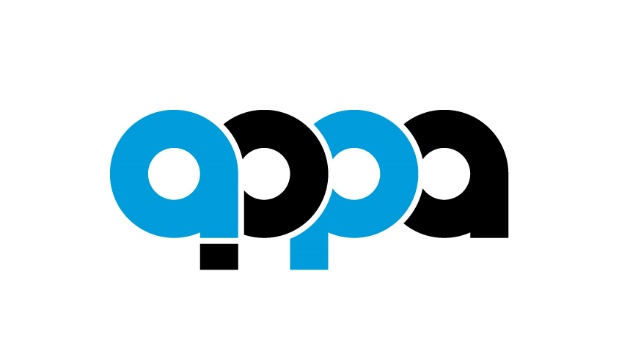 c/o The Council of State Governments701 East 22nd Street, Suite 110Lombard, IL 60148www.appa-net.org   2024 PRETRIAL, PROBATION, AND PAROLE SUPERVISION WEEK TO BE CELEBRATED JULY 21-27CITY – (STATE, DATE) – The American Probation and Parole Association (APPA) will help lead the 2024 Pretrial, Probation, and Parole Supervision Week (PPPS Week) celebration July 21-27 with the theme Wellness Unveiled: Navigating the Journey. PPPS Week salutes and celebrates the valuable efforts of over 100,000 community corrections professionals across the country that help supervise close to 6.4 million individuals. The 2024 theme of Wellness Unveiled: Navigating the Journey break down walls and bring people together to share, talk, heal, and celebrate so that America may flourish. OR: CITY – (ORGANIZATION NAME) is helping celebrate the 2024 Pretrial, Probation, and Parole Supervision Week (PPPS Week) on July 21-27. The theme Wellness Unveiled: Navigating the Journey highlights how community corrections professionals are working to create opportunities for POs at all levels to heal together and to find solutions to the challenges we face in our field. BODY: The annual Pretrial, Probation, and Parole Supervision Week (PPPS Week) campaign is a time to engage the public, policymakers, and legislators in recognizing the work that community corrections professionals provide to keep our communities safe. Community corrections professionals oversee persons convicted of a crime outside of jail or prison and are administered by agencies or courts with the legal authority to enforce sanctions. Community corrections include probation — correctional supervision within the community rather than jail or prison — and parole — a period of conditional, supervised release from prison. Community corrections professionals have helped drive significant, positive changes in our nation, by helping to provide the appropriate supervision and service to the right person at the right time.  Monitoring may take the form of home contacts, drug testing, making sure the offender attends counseling sessions and helping offenders to find suitable housing and employment. Many officers also supervise offenders using electronic monitoring equipment which requires expert knowledge of newer technologies.(ADD YOUR EXAMPLES OF THE GREAT WORK COMMNITY CORRECTIONS WORKERS DO HERE, INCLUDING WORK AT YOUR ORGANIZATION. OR USE OUR EXAMPLES BELOW) During the 2024 Pretrial, Probation, and Parole Supervision Week (PPPS Week), APPA will provide these tools to help salute and celebrate the work of community corrections professionals:A PPPS Week campaign toolkit at appa-net.org.An official proclamation for local, state, or federal politicians to endorse.Official PPPS Week merchandise available at appa-net.org.(ADD CLOSING QUOTE HERE. SEE EXAMPLE BELOW.)“Each day, community corrections professionals conduct demanding, but essential work to help change the trajectory of the lives of individuals entangled in the community corrections maze – both in the juvenile and adult sectors. During PPPS Week, we urge you to learn more about our amazing profession, thank the community corrections professionals that serve your community, and help support the profession,” added Cunningham.***ABOUT THE AMERICAN PROBATION AND PAROLE ASSOCIATIONFor nearly 50 years, APPA has been committed to national representation of the community corrections field. The association is dedicated to reducing recidivism and keeping communities safe. Members are provided with information and educational resources including training delivered via various mediums.Contact:Amberly Brislin859-244-8038abrislin@csg.orgappa-net.orgSOURCE: American Probation and Parole Association